エコロコ！やまベェ誰でも体操放映のお知らせいつも西健康づくりセンターをご利用いただきありがとうございます。平成29年１１月1日（水）より、「ねじりんボーズ＆ダンベル」「エコロコ！やまべェ誰でも体操」を下記の通り増設することとなりましたので、お知らせいたします。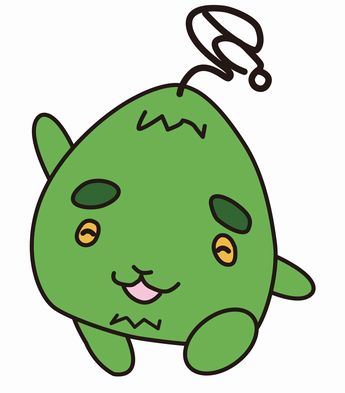 ※「ねじりんボーズ＆ダンベルビデオ」の後に続けて放映いたします。※イスの用意はありません、立位の体操のみ行うことができます。皆様のご参加をお待ちしております！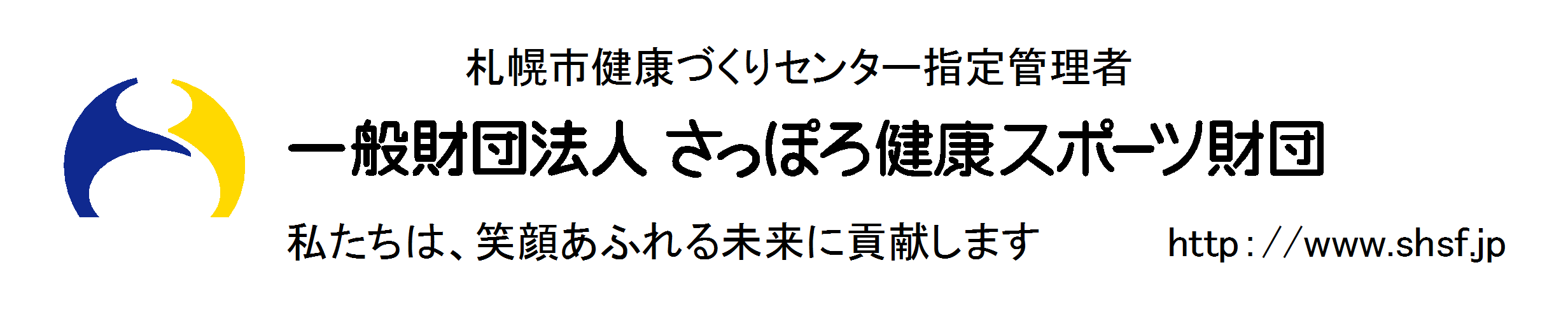 火水木金土日午前11:0011:0011:0010:00午後13:3014:0014:0014:0013:0013:00夜間17:00